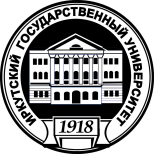 МИНИСТЕРСТВО ОБРАЗОВАНИЯ И НАУКИ РОССИЙСКОЙ ФЕДЕРАЦИИфедеральное государственное бюджетное образовательное учреждение высшего образования «ИРКУТСКИЙ ГОСУДАРСТВЕННЫЙ  УНИВЕРСИТЕТ»ФГБОУ ВО  «ИГУ»ПЕДАГОГИЧЕСКИЙ ИНСТИТУТКафедра социально-экономических дисциплинДополнительная общеобразовательная программа «Подготовка обучающихся к ЕГЭ по обществознанию» Федеральное государственное бюджетное образовательное учреждение высшего образования«Иркутский государственный университет»(ФГБОУ ВО «ИГУ»)«Утверждаю»_____________________И.о. ректора ФГБОУ ВО «ИГУ» академик РАН И.В. Бычков«____»________________20___г.Учебно-тематический план программы: «Подготовка обучающихся к ЕГЭ по обществознанию» Цель: систематизация, углубление и обобщение знаний и умений учащихся в рамках обществоведческого курса для успешной сдачи ЕГЭ. Категория слушателей: обучающиеся 11 классов общеобразовательных школ, обучающиеся профессиональных образовательных учреждений.Срок обучения: 7 месяцев (54 часа: 27 дней по 2 часа в неделю).Режим занятий: очныйI) Наименование программы Подготовка обучающихся к ЕГЭ по обществознаниюII) Данная ДОП рассчитана на слушателей, занимающихся видом деятельности- образовательная деятельность;- подготовка к сдаче ЕГЭ по обществознанию;- углубление знаний базового курса обществознания основной школы;- удовлетворение индивидуальных потребностей в интеллектуальном развитии.III) Категория слушателей обучающиеся 11 классов общеобразовательных школ, обучающиеся профессиональных образовательных учрежденийIV) Цель программыЦелью программы является систематизация, углубление и обобщение знаний и умений обучающихся в рамках обществоведческого курса для успешной сдачи ОГЭ/ЕГЭ. Задачи:повышение предметной компетентности учеников;развитие у учащихся устойчивого интереса к предмету;краткое изложение и повторение курса обществознания;ознакомление учащихся со структурой и содержанием контрольных измерительных материалов по предмету, распределением заданий различного типа (с выбором ответа, с кратким ответом, с развернутым ответом);овладение умениями и навыками решения типовых тестовых заданий и заданий повышенной и высокой сложности;формирование умения работать с инструкциями, регламентирующими процедуру проведения экзамена в целом;формирование умения эффективно распределять время на выполнение заданий различных типов, правильно оформлять решения заданий с развернутым ответом;формирование позитивного отношения у учащихся к процедуре ЕГЭ по обществознанию.V) Объем в часах54 часаVI) Форма обученияочнаяVII) Реализация за счетпо договорам и с физическими и с юридическими лицамиVIII) Ф.И.О. Организатор КПКИстомина О.Б., д-р филос. наук, зав. каф. социально-экономических дисциплин ПИ ИГУIX) Ф.И.О. ПреподавателиИстомина О.Б., д-р филос. наук, зав. каф. социально-экономических дисциплин;Дёмин Ю.А., канд. ист. наук, доцентЛескинен М.И., канд. филос. наук, доцент;Штыков Н.Н., канд. физ.-мат. наук, доцент Томских Е.О., ст. лаборант каф. социально-экономических дисциплинX) Учебный план (в формате MS WORD)ПРИЛАГАЕТСЯ НИЖЕXI) Направление (выберите из списка) 22. Образование и педагогические наукиНаименование модуля, темыВиды занятий в часахВиды занятий в часахВиды занятий в часахВиды занятий в часахВиды занятий в часахНаименование модуля, темыЛекцииПрактические занятияПрактические занятияСРСВсегоНаименование модуля, темыЛекциичасыИнтерактивные формы проведенияСРСВсегоМодуль 1. Человек и обществоМодуль 1. Человек и обществоМодуль 1. Человек и обществоМодуль 1. Человек и обществоМодуль 1. Человек и обществоМодуль 1. Человек и обществоТема 1. Мировоззрение и его типы. Способы формирования мировоззрения.1--1Тема 2. Мышление, сознание, деятельность.11-2Тема 3. Понятие исторического процесса. Цивилизации и общественно-экономические формации.11Технология развития критического мышления-2Тема 4. Субъект и  объект познания. Формы познания. Истина и основные концепции истины.1--1Модуль 2.  ПолитикаМодуль 2.  ПолитикаМодуль 2.  ПолитикаМодуль 2.  ПолитикаМодуль 2.  ПолитикаМодуль 2.  ПолитикаТема 1. Основные концепции власти.11-2Тема 2. Политическая система.11Дискуссия -2Тема 3. Государство. Функции государства. Формы правления.12-3Тема 4. Типы политических режимов.11-2Тема 5. Политические партии. Классификация и структура партий.1--1Тема 6. Правовое государство и гражданское общество.11-2Модуль 3. Социальные отношенияМодуль 3. Социальные отношенияМодуль 3. Социальные отношенияМодуль 3. Социальные отношенияМодуль 3. Социальные отношенияМодуль 3. Социальные отношенияТема 1. Социальная стратификация.11-2Тема 2. Типы социальных групп и их взаимодействие.11Технологии обучения в сотрудничестве  -2Тема 3. Социальные роли и статусы.1--1Тема 4. Формы социального контроля.1--1Тема 5. Семья как социальный институт. Функции семьи.11-2Тема 6. Религия как социальный институт. Формы религиозной жизни.11-2Тема 7. Нации и межнациональные отношения.  11-2Модуль 4. ПравоМодуль 4. ПравоМодуль 4. ПравоМодуль 4. ПравоМодуль 4. ПравоМодуль 4. ПравоТема 1. Право и его роль в жизни общества.11-2Тема 2. Правоотношения. Нормы и источники права. Структура нормы права.11-2Тема 3. Юридическая ответственность.1--1Тема 4. Структура Конституции РФ. Основы конституционного права.11Презентация-2Тема 5. Основы гражданского права.11-2Тема 6. Основы трудового и семейного  права.11-2Тема 7. Основы административного и уголовного права.11-2Модуль 5. ЭкономикаМодуль 5. ЭкономикаМодуль 5. ЭкономикаМодуль 5. ЭкономикаМодуль 5. ЭкономикаМодуль 5. ЭкономикаТема 1. Принципы рыночной экономики. Спрос и предложение.12-3Тема 2. Товар и деньги. Функции денег.11-2Тема 3. Финансовая система государства.  11-2Тема 4. Безработица и ее виды. Методы борьбы с безработицей.1--1Тема 5. Государственная политика  регулирования экономики.11Технология развития критического мышления-2Тема 6. Принципы мировой торговли.1--1Итого302454